Проект планировки  застроенной территории в границах ул.Садовой и пр.Обводный канал в Октябрьском территориальном округе г.АрхангельскаМестоположение.Информация о разрешенном использовании  земельного участкаЗастроенная территория находится в границах жилой зоны многоэтажных жилых домов. Кодовое обозначение зоны – Ж-4-3.Земельный участок, определённый для разработки проекта планировки застроенной территории, расположен в Октябрьском территориальном округе города Архангельска в квартале, ограниченном пр.Обводный канал, ул.Садовой, ул.Суфтина, ул.Логинова. Проект планировки территории разрабатывается для участка площадью 0,3153 га (по распоряжению Главы муниципального образования "Город Архангельск" 
от 13.11.2013 № 3365р) с учетом дополнительных участков площадью 0,10227 га. Общая площадь территории составляет 0,41757 га.Благоустройство дворовой территории размещается на уровне отметок окружающей территории.Размер участкаПлощадь земельного участка 0,41757 га.Климатические данные района строительстваРайон строительства – г. Архангельск.Климатические условия – район IIА.Расчётная зимняя температура наружного воздуха - 33°С.Снеговой район – IV.Расчётное значение веса снегового покрова – 2,4 кПа (240 кг/м2).Ветровой район – II.Нормативное значение ветрового давления – 0,30 кПа (30 кг/м2).Зона влажности – влажная.Современное состояние и использование участкаГраница участка застроенной территории примыкает к красной линии пр.Обводный канал. В границах отведенной территории расположены три жилых ветхих деревянных дома, подлежащих расселению и сносу: пр.Обводный канал, д.60, к.4;ул.Садовая, д. 46, к.1;ул.Цветная, д. 9.  2Основание для разработки проекта планировки застроенной территорииПроект разработан на основании:распоряжения мэра города Архангельска от 30.03.2015 № 895р "О развитии застроенной территории в границах ул.Садовой и пр.Обводный канал в Октябрьском территориальном округе г. Архангельска";договора о развитии застроенной территории №15/6(о) от 15.10.2015.В соответствии:с градостроительным регламентом;с техническими регламентами, в т.ч. устанавливающими требования по обеспечению безопасной эксплуатации зданий, строений, сооружений и безопасного пользования прилегающих к ним территорий, и с соблюдением технических условий;с заданием ГИПа.Социальная инфраструктураУчасток расположен в центральной части города со сложившейся системой учреждений обслуживания. На территории этого квартала находятся учреждения бытового обслуживания, магазины, пекарня. В смежных кварталах расположены: школы, детские сады, городская детская поликлиника, детская стоматологическая поликлиника, библиотека, Архангельский городской культурный центр. Экологическая характеристика участкаДанных по состоянию атмосферы воздуха, загрязнению почвы, электромагнитным излучениям нет.Транспортные условияОсновной транспортной магистралью в рассматриваемом квартале является пр.Обводный канал. По нему осуществляется обслуживание пассажирского потока несколькими автобусными маршрутами. Ул.Садовая – улица районного значения, автобусные маршруты по ней отсутствуют. Движение по ул.Логинова (улица районного значения) осуществляется до пр.Обводный канал, далее улица не имеет твердого покрытия, проезд затруднен. Движение по ул.Суфтина (улица местного значения) заканчивается на ул.Логинова, а движение транспорта и пешеходов продолжается по территории жилой застройки.Граница отведенного участка совпадает с красной линией пр.Обводный канал. Вдоль проезжей части имеется тротуар в асфальтобетонном исполнении. Линия регулирования застройки отодвинута вглубь квартала. Это даёт возможность визуального расширения улицы. Автомобильная стоянка для проектируемого жилого дома размещается на благоустраиваемой территории: по ул.Садовой (в границах отведенного участка), вдоль пр.Обводный канал и на дворовой территории (за границами отведенного участка).Инженерно-техническое обеспечениеСложившаяся жилая застройка обеспечена всеми необходимыми, находящимися в рабочем состоянии, инженерными сетями. Возможна перекладка некоторых сетей на застраиваемой территории и прокладка новых в соответствии с техническими условиями. 3Смежные участкиОтведённая территория расположена смежно: с запада – с пр.Обводный канал;с востока – с многоэтажным жилым домом (9 этажей);с севера – с ул.Садовой;с юга – с малоэтажным жилым домом (1 этаж).Защита территории от чрезвычайных ситуаций природного и техногенного характераКатегория объекта по молниезащите – II.Технические решения по защите зданий от грозовых разрядов принимаются 
по РД 34.21.122-87 "Инструкция по устройству молниезащиты зданий и сооружений".В перечне потенциально опасных объектов, аварии на которых могут стать причиной возникновения ЧС на объекте строительства являются: хранилища хлора ОАО "Соломбальский ЦБК", а также железнодорожная станция Архангельск – город. Аварии на них могут привести к проливам жидкого хлора с образованием облака паров хлора.Оповещение при угрозе химического заражения (загрязнения) проводится Главным управлением по делам ГО и ЧС Архангельской области посредством абонентского телеграфа – подачей сигнала "Внимание всем!" и последующей передачей телеграфного сообщения о радиационной опасности или о химической тревоге по радио и местному каналу телевидения.Инженерно-технические мероприятия по предупреждению чрезвычайных ситуаций в случае аварий на проектируемом объектеВ целях обеспечения сохранности существующих строений и безопасности при производстве работ в разделе "Организация строительства" необходимо разработать соответствующие мероприятия и конструктивные решения.БлагоустройствоБлагоустройство территории выполняется в соответствии с действующими на момент проектирования строительными нормами и правилами. Форма здания, его постановка на местности и его внутренняя планировка определены в соответствии 
с соблюдением санитарно-гигиенических условий в отношении инсоляции и проветривания жилых помещений. До соседних зданий устроены достаточные нормативные разрывы с учётом не затенения соседних зданий и инсоляции дворовой территории. Здание Г – образной формы, которое  вместе с окружающей застройкой организует пространство двора. Входы в общественную часть здания расположены со стороны улицы Садовой и пр.Обводный канал, с северной и западной сторон соответственно. Входы в жилую часть здания организованы со стороны двора.  На дворовом пространстве расположены комплексные игровые и спортивные площадки, хозяйственные площадки, озеленение в виде газона, посадки деревьев и кустарника. Предусмотрен пожарный проезд, освещение территории. Гостевые парковочные площадки размещены вдоль проезда, устроенного вдоль пр.Обводный канал (на территории общего пользования), 
по ул.Садовой и на дворовой территории. Нарушенное в ходе строительства благоустройство прилегающей территории должно быть восстановлено.4Проведение мероприятий по гражданской обороне и обеспечению пожарной безопасности Уровень ответственности здания – II.Степень огнестойкости – II.Класс конструктивной пожарной опасности – СО.Рассматриваемая территория расположена в городе, отнесённом к 1 категории по ГО, и попадает в зону возможных сильных разрушений и радиоактивного заражения.Категория ГО объекту не присваивается. Для передачи сигналов гражданской обороны, а также для оповещения персонала о мероприятиях гражданской обороны предусматривается к использованию следующие средства связи:телефонная связь;городская радиотрансляция;городское телевидение.Оповещение при угрозе радиоактивного и химического заражения (загрязнения) проводится Главным управлением по делам ГО и ЧС Архангельской области посредством абонентского телеграфа – подачей сигнала "Внимание всем!" и последующей передачей телеграфного сообщения о радиационной опасности или химической тревоге по радио и местному каналу телевидения. Аналогично, оповещение о воздушной (ракетной и авиационной) опасности проводится Главным управлением по делам ГО и ЧС Архангельской области в общей системе оповещения населения подачей сигнала "Внимание всем!" и передачей речевого сообщения о воздушной тревоге по радио и местному телевидению.При проектировании объекта предусматриваются конструктивные, объёмно-планировочные и инженерно-технические решения, обеспечивающие в случае пожара:возможность эвакуации людей наружу до наступления угрозы их жизни и здоровью вследствие опасных факторов пожара; возможность доступа личного состава пожарных подразделений и подачи средств пожаротушения к очагу пожара, а также проведения мероприятий по спасению людей и материальных ценностей;нераспространение пожара на рядом расположенные здания.В процессе строительства обеспечивается:приоритетное выполнение противопожарных мероприятий, предусмотренных проектом и утвержденных в установленном порядке;соблюдение требований пожарной безопасности, предусмотренных ППБ 01-03, пожаробезопасное проведение строительных и монтажных работ;наличие и исправное содержание средств борьбы с пожаром;возможность безопасной эвакуации и спасения людей на объекте.Все требования выполняются в соответствии с действующими нормативно-техническими документами.Пожарная безопасность жилого здания обеспечивается:системой предотвращения пожара;системой противопожарной защиты;организационно-техническими мероприятиями.Предотвращение пожара достигается предотвращением образования в горючей среде источников зажигания, максимально возможным применением пожаробезопасных строительных материалов.Противопожарная защита жилого дома достигается:применением технических средств противопожарной защиты;	применением средств пожаротушения и соответствующих видов пожарной техники;объемно-планировочными и техническими решениями;5регламентацией огнестойкости и пожарной опасности строительных конструкций и отделочных материалов;проектными решениями генерального плана по обеспечению пожарной безопасности.Ближайшая пожарная часть № 1 расположена по адресу: проезд Бадигина,  20. Расстояние до объекта - 2,0 километра, время прибытия  расчета 5 минут.Требования по сносу зданий и сооруженийВ границах отведённой территории по пр.Обводный канал, 60, корп.4, ул.Садовой, 46, корп.1 и ул.Цветной, 9  расположены три деревянных ветхих малоэтажных жилых дома, подлежащих расселению и сносу.Охрана памятников истории и культурыНа территории существующей застройки памятники истории и культуры не выявлены.Требования по формированию доступной среды жизнедеятельности для маломобильных групп населенияСистема пешеходных путей в рассматриваемой жилой застройке сложившаяся. На пути маломобильных групп населения не встречается непреодолимых препятствий. 
В местах пересечения тротуара с проезжей частью выполняются специальные съезды. 
С улицы обеспечивается беспрепятственный доступ в проектируемое здание, далее – 
в холл с лифтами для подъема на необходимый этаж. Площадки перед входом в здание приподняты от тротуара на минимальную высоту, которую человек на инвалидной коляске способен преодолеть. Дождеприемные решетки и лотки устанавливаются на проезжей части.Технико-экономические показатели                                                                  6Реконструкция сложившейся жилой застройки выполняется в соответствии 
с нормативными требованиями по проектированию СП 42.13330.2011 "Градо-строительство. Планировка и застройка городских и сельских поселений", в части норм обязательного применения в соответствии с постановлением Правительства Российской Федерации от 26 декабря 2014 года № 1521. При реконструкции учтена нормативная продолжительность инсоляции и освещённость территории. Дворовая территория хорошо освещается, площадь, занимаемая площадками различного назначения соответствует нормам (не менее 10% общей площади территории).Технико-экономические показатели потребностисоциального, культурно-бытового, торгового назначенияЗастраиваемый участок находится на территории жилой застройки ограниченной ул.Садовой, пр.Обводный канал, ул.Логинова, ул.Суфтина. На данной территории и в пешеходной доступности от проектируемого здания располагаются предприятия обслуживания первой необходимости: магазины, бытовое обслуживание (парикмахерские, ремонт бытовой и компьютерной техники), почтовое отделение, детские поликлиники, предприятия питания. На пересечении ул.Логинова и ул.Воскресенской располагается Архангельский городской культурный центр.В настоящее время на данной территории, ограниченной ул.Садовой, пр.Обводный канал, ул.Логинова, ул.Суфтина, отсутствуют дошкольные и общеобразовательные учреждения. Ближайшие дошкольные учреждения располагаются по адресу: )д/с № 178 "Россияночка"  – пешеходная доступность 4 минуты (299 метров);д/с № 162 "Рекорд"  – пешеходная доступность 5 минут (410 метров);д/с № 119 "Поморочка"  – пешеходная доступность 7 минут (560 метров);д/с № 180 "Парусок" – пешеходная доступность 8 минут (650 метров);д/с №  31 "Ивушка" – пешеходная доступность 9 минут (710 метров);д/с №  66 "Беломорочка" – пешеходная доступность 11 минут (880 метров).Ближайшие общеобразовательные учреждения располагаются по адресу: школа № 45 – пешеходная доступность 4 минуты (350 метров);7школа № 11 – пешеходная доступность 5 минут (440 метров);школа № 10 – пешеходная доступность 9 минут (760 метров);школа № 4 – пешеходная доступность 11 минут (950 метров);Физкультурно-спортивные центры, стадион "Труд" и спортивный центр 
с плавательным бассейном располагаются на расстоянии около километра в 14 минутах ходьбы.Вертикальная планировкаЕстественный рельеф местности данной жилой застройки ровный, с малозаметным уклоном. Отведенный участок примыкает к красной линии пр.Обводный канал. Проспект имеет слабый естественный уклон от 3-10‰. Вертикальная планировка территории существующей застройки основана на сохранении опорных точек, которыми являются высотные отметки красных линий, определяющие взаимное высотное расположение всех зданий. Высотные отметки проектируемого здания приняты исходя из архитектурно-планировочного решения. На следующей стадии проектирования они уточняются.Отвод поверхностных вод с рассматриваемого участка осуществляется посредством ливневой канализации с устройством дополнительных дождепреемных колодцев или лотков.Расчетные показатели автостоянокВ соответствии с пунктом 11.19 СП 42.13330.2011 открытые стоянки для временного хранения легковых автомобилей следует предусматривать из расчета не менее 70 % расчетного парка индивидуальных легковых автомобилей, при этом в жилых районах следует располагать 25 %.Согласно данным департамента градостроительства Администрации муниципального образования "Город Архангельск" индивидуальный парк легковых автомобилей	 составляет 356 автомобилей на 1000 жителей.Расчет парковочных мест для жителей дома:Количество автомобилей, принадлежащих жильцам:297*0,356= 109 автомобилей;Количество машино-мест на земельном участке:109*0,25= 29 машино-мест.                                                                          8Расчет накопления твёрдых бытовых отходовБытовые отходы складируются в специальном помещении. Доступ в него 
с внутреннего проезда.___________УТВЕРЖДЕНраспоряжением Главымуниципального образования"Город Архангельск"от 22.12.2017 № 3984рПроект межевания  застроенной территории в границах ул.Садовой и пр.Обводный канал в Октябрьском территориальном округе г.АрхангельскаПроект межевания территории в границах ул.Садовой и пр.Обводный канал в Октябрьском территориальном округе г.Архангельска выполнен на основании распоряжения Главы муниципального образования "Город Архангельск" от 13.11.2015 
№ 3365р "О подготовке проекта планировки застроенной территории площадью 0,3153 га в границах ул.Садовой и пр.Обводный канал в Октябрьском территориальном округе г.Архангельска".Проект межевания разработан в соответствии с Градостроительным кодексом 
РФ от 29.12.2004 № 190-ФЗ; Земельным кодексом РФ от 25.10.2001 № 136-ФЗ; 
СНиП 2.07.01-89 "Градостроительство"; СНиП 11-04-2003 "Инструкция о порядке разработки, согласования, экспертизы и утверждения градостроительной документации".В работе учитывалась и анализировалась следующая документация:Генеральный план муниципального образования "Город Архангельск", утвержденный решением Архангельского городского Совета депутатов от 26.05.2009 
№ 872 (с изменениями);Правила землепользования и застройки муниципального образования "Город Архангельск", утвержденные решением Архангельской городской Думы от 13.12.2012 
№ 516 (с изменениями и дополнениями);проект планировки Привокзального района муниципального образования "Город Архангельск", утвержденный распоряжением мэра города Архангельска от 25.02.2015 
№ 472р;Топографический план масштаба 1:500, выданный департаментом градострои-тельства Администрации муниципального образования "Город Архангельск";Кадастровый план территории № 29/ИСХ/17-279629 от 03.08.2017, выданный филиалом ФГБУ "ФКП Росреестра" по Архангельской области и Ненецкому автономному округу на кадастровый квартал 29:22:040616.Застроенная территория находится в границах жилой зоны многоэтажных жилых домов. Кодовое обозначение зоны – Ж-4-3.Проект межевания территории разрабатывается для участка площадью                  3153 кв.м (по распоряжению Главы муниципального образования "Город Архангельск"  от 13.11.2015 № 3365р) и дополнительных участков площадью 1023 кв.м. Общая площадь территории составляет 4176 кв.м.Проект межевания данной территории выполняется в 4 этапа:1 этап – образование земельного участка 29:22:040616:ЗУ1 площадью 2121 кв.м; разрешенное использование - для размещения многоэтажных жилых домов.2 этап – объединение образуемого земельного участка 29:22:040616:ЗУ1 и двух существующих земельных участков с кадастровыми номерами 29:22:040616:890 и 29:22:040616:30 в единый участок 29:22:040616:ЗУ2 площадью 3839 кв.м; разрешенное использование - для размещения многоэтажных жилых домов.29:22:040616:890 площадью 1032 кв.м, местоположение: г.Архангельск, Октябрьский территориальный округ, ул.Садовая, дом 46, корп.1, категория земель –2земли населенных пунктов, разрешенное использование: для эксплуатации многоквартирного жилого дома;29:22:040616:30 площадью 686 кв.м, местоположение: г.Архангельск, Октябрьский территориальный округ, ул.Цветная, дом 9, категория земель –земли населенных пунктов, разрешенное использование: для размещения многоэтажных жилых домов. Перед объединением необходимо изменить вид разрешенного использования у земельного участка с кадастровым номером 29:22:040616:890 на "для размещения многоэтажных жилых домов".3 этап – раздел существующего земельного участка 29:22:040616:15 на два земельных участка номер 29:22:040616:15:ЗУ3 площадью 337 кв.м и 29:22:040616:15:ЗУ4 площадью 106 кв.м:29:22:040616:15 – площадью 443 кв.м, местоположение: г.Архангельск, Октябрьский территориальный округ, пр.Обводный канал, дом  60, корп.4, категория земель – земли населенных пунктов, разрешенное использование: для эксплуатации жилого дома.4 этап – объединение участка 29:22:040616:15:ЗУ3 и участка, образовавшегося на 2м этапе – 29:22:040616:ЗУ2 в единый участок 29:22:040616:ЗУ 5 площадью   4176 кв.м, разрешенное использование - для размещения многоэтажных жилых домов:29:22:040616:15:ЗУ3 – площадью 337 кв.м., категория земель – емли населенных пунктов, разрешенное использование - для эксплуатации жилого дома;29:22:040616:ЗУ2 – площадью 3839 кв.м, категория земель – земли населенных пунктов, разрешенное использование - для размещения многоэтажных жилых домов. Перед объединением необходимо изменить вид разрешенного использования у земельного участка с кадастровым номером 29:22:040616:15:ЗУ3 на "Для размещения многоэтажных жилых домов".Итоговый образуемый земельный участок:29:22:040616:ЗУ5 площадью – 4176 кв.м, категория земель – земли населенных пунктов, разрешенное использование -  для размещения многоэтажных жилых домов. Конфигурация и расположение образуемых земельных участков показаны на прилагаемом чертеже проекта межевания. Линии регулирования застройки установлены по всему периметру территории на расстоянии 3 м от красной линии застройки и границы проектируемой территории.На территории существующей застройки памятники истории и культуры не выявлены. Таблица 1. Характеристики земельных участков, подлежащих образованию                                                            3Таблица 2. Каталог координат                                                                 4___________ПРИЛОЖЕНИЕк проекту планировки  застроенной территории в границах ул.Садовой и пр.Обводный канал в Октябрьском территориальном округе г.Архангельска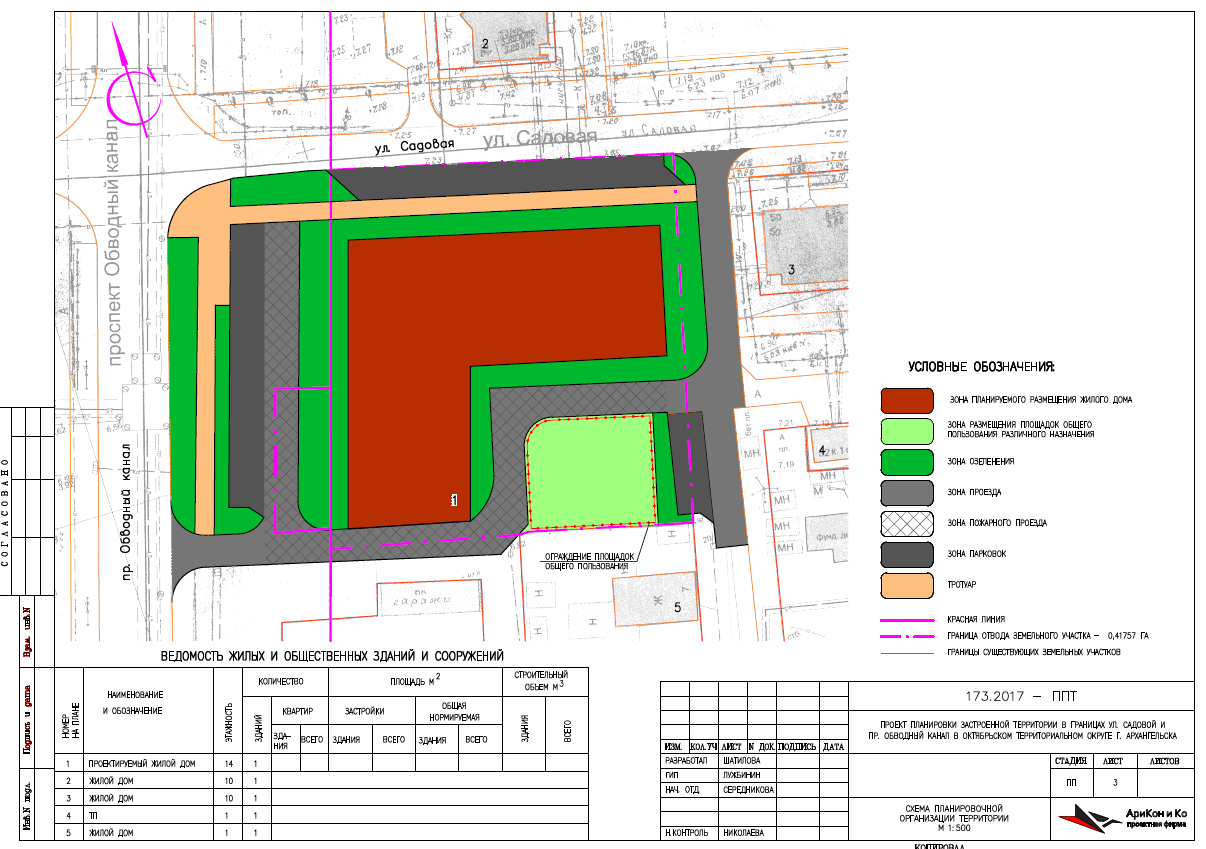 ___________ПРИЛОЖЕНИЕк проекту межевания  застроенной территории в границах ул.Садовой и пр.Обводный канал в Октябрьском территориальном округе г.Архангельска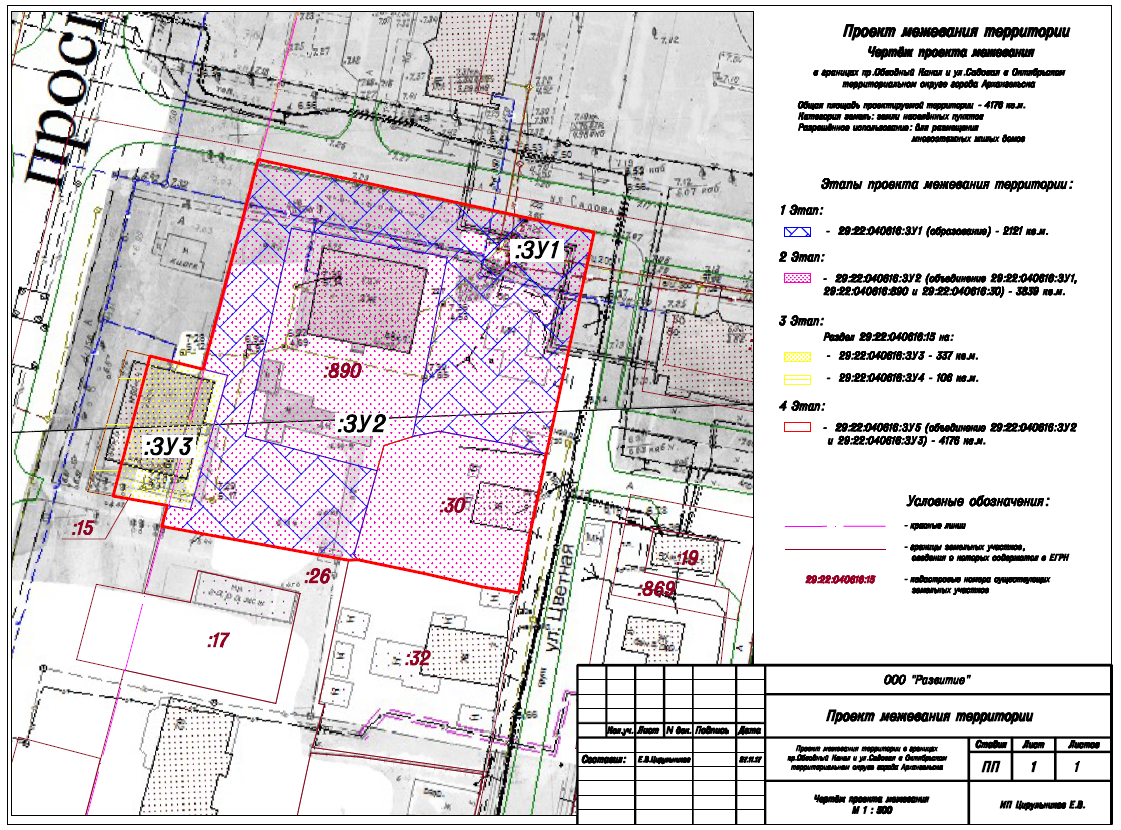 ___________УТВЕРЖДЕНраспоряжением Главымуниципального образования"Город Архангельск"от 22.12.2017 № 3984рНаименованиеЕдиница измеренияПоказателиПримечаниеПлощадь участка под капитальное строительствога0,41757Площадь застройки га0,1281Процент застройки %31Коэффициент плотности застройки3,70Этажность14Общая площадь квартирм²11800Расчетное количество жителейчел.29740 м2 на 1-го жителя согласно заданию ЗаказчикаПлощадки общего пользования различного назначения:га0,0428- в границах отведенного участкага0,042810%Озеленение:га0,17841- в границах отведенного участкага0,1017124%Численность населенияКоличество местКоличество местКоличество местКоличество местКоличество местЧисленность населенияДетские дошкольные учрежденияОбщеобразователь-ные школыТорговляТорговляПредприятия общественного питанияЧисленность населенияДетские дошкольные учрежденияОбщеобразователь-ные школыПродовольст-венные товарыНепродоволь-ственные товарыПредприятия общественного питанияМногоэтажный жилой домна 297 жителей30 мест24 места21,0 м²9,0 м²2НаименованиеРасчетная единицаРадиус обслуживания, м.Количество м/мКоличество м/мПриме-
чаниеНаименованиеРасчетная единицаРадиус обслуживания, м.норма-
тивноепо проектуМногоэтажный жилой домна 297 жителейСм. расчет ниже1002828Административные помещенияна 79 сотрудников5-7 местна 100 сотруд-
ников10044Всего парковочных мест3232В т. ч 4 места для инвалидовНаименование Коли-чествоРасчетная единицаНакопление отходовм³/ годНакопление отходовм³/ годНакопление отходовм³/ годКоличествобачковемкостью 0,75 м³ в суткиНаименование Коли-чествоРасчетная единицаТБОКГМВсегоКоличествобачковемкостью 0,75 м³ в суткиМногоэтажный жилой дом на 297 жителя297ТБО – 1,59 м³/ годКГМ – 0,080 м³/ г472,323,8496,11,60 м³Административ-ная часть здания (79 сотрудника)79ТБО – 1,59 м³/ годКГМ – 0,080 м³/ г125,63,9129,50,40 м³Всего бачков в помещении для мусоросборников(2,00 м³)  3 бачкаЭтапПроектируемый земельный участок, обозначениеПроектная площадь, кв.мИсходные характеристикиПроектныехарактеристики129:22:040616:ЗУ12121 кв.мЗемли государственной собственностиЗемли населенных пунктовРазрешенное использование:для размещения многоэтажных жилых домов229:22:040616:ЗУ23839 кв.м29:22: 040616:ЗУ1Земли населенных пунктовРазрешенное использование-для размещения многоэтажных жилых домов29:22:040616:890Земли населенных пунктовЗемли населенных пунктовРазрешенное использование -  для размещения многоэтажных жилых домовРазрешенное использование -для эксплуатации многоквартирного жилого дома29:22:040616:30Земли населенных пунктовРазрешенное использование -размещение многоэтажных жилых домов329:22:040616:ЗУ3337 кв.м29:22:040616:15Земли населенных пунктовРазрешенное использование -эксплуатация жилого домаЗемли населенных пунктовРазрешенное использование:  для размещения многоэтажных жилых домов329:22:040616:ЗУ4106 кв.м29:22:040616:15Земли населенных пунктовРазрешенное использование -эксплуатация жилого домаЗемли населенных пунктовРазрешенное использование:   - для эксплуатации жилого дома429:22:040616:ЗУ54176 кв.м29:22:040616:ЗУ2Земли населенных пунктовРазрешенное использование -для размещения многоэтажных жилых домов29:22:040616:ЗУ3Земли населенных пунктовРазрешенное использование -для размещения многоэтажных жилых домовЗемли населенных пунктовРазрешенное использование: - для размещения многоэтажных жилых домовПроектируемый земельный участок, обозначениеКоординатыКоординатыПроектируемый земельный участок, обозначениеXY29:22:040616:ЗУ1652438,392520299,5629:22:040616:ЗУ1652441,992520300,5029:22:040616:ЗУ1652441,292520304,5029:22:040616:ЗУ1652464,542520310,9529:22:040616:ЗУ1652465,602520306,7029:22:040616:ЗУ1652501,932520316,2729:22:040616:ЗУ1652489,332520374,4029:22:040616:ЗУ1652450,862520366,1329:22:040616:ЗУ1652452,572520359,8829:22:040616:ЗУ1652454,872520347,5629:22:040616:ЗУ1652454,032520343,4029:22:040616:ЗУ1652453,902520342,9829:22:040616:ЗУ1652453,912520342,9829:22:040616:ЗУ1652485,002520349,0029:22:040616:ЗУ1652490,002520322,0029:22:040616:ЗУ1652454,002520314,0029:22:040616:ЗУ1652448,042520336,8329:22:040616:ЗУ1652448,042520336,8429:22:040616:ЗУ1652433,452520332,8429:22:040616:ЗУ1652432,622520333,4729:22:040616:ЗУ1652432,502520331,9129:22:040616:ЗУ2652501,932520316,2729:22:040616:ЗУ2652489,332520374,4029:22:040616:ЗУ2652450,862520366,1329:22:040616:ЗУ2652444,222520364,8629:22:040616:ЗУ2652437,242520363,3429:22:040616:ЗУ2652426,862520361,3529:22:040616:ЗУ2652427,012520360,5829:22:040616:ЗУ2652427,902520355,0629:22:040616:ЗУ2652430,202520345,1129:22:040616:ЗУ2652432,622520333,4729:22:040616:ЗУ2652432,502520331,9129:22:040616:ЗУ2652438,392520299,5629:22:040616:ЗУ2652441,992520300,5029:22:040616:ЗУ2652441,292520304,5029:22:040616:ЗУ2652464,542520310,9529:22:040616:ЗУ2652465,602520306,7029:22:040616:15:ЗУ3652467,882520297,5129:22:040616:15:ЗУ3652465,602520306,7029:22:040616:15:ЗУ3652464,542520310,9529:22:040616:15:ЗУ3652441,292520304,5029:22:040616:15:ЗУ3652441,992520300,5029:22:040616:15:ЗУ3652443,642520291,1129:22:040616:15:ЗУ4652468,862520293,5929:22:040616:15:ЗУ4652467,882520297,5129:22:040616:15:ЗУ4652443,642520291,1129:22:040616:15:ЗУ4652444,402520286,7629:22:040616:ЗУ5652501,932520316,2729:22:040616:ЗУ5652489,332520374,4029:22:040616:ЗУ5652450,862520366,1329:22:040616:ЗУ5652444,222520364,8629:22:040616:ЗУ5652437,242520363,3429:22:040616:ЗУ5652426,862520361,3529:22:040616:ЗУ5652427,012520360,5829:22:040616:ЗУ5652427,902520355,0629:22:040616:ЗУ5652430,202520345,1129:22:040616:ЗУ5652432,622520333,4729:22:040616:ЗУ5652432,502520331,9129:22:040616:ЗУ5652438,392520299,5629:22:040616:ЗУ5652441,992520300,5029:22:040616:ЗУ5652443,642520291,1129:22:040616:ЗУ5652467,882520297,5129:22:040616:ЗУ5652465,602520306,70